Tengo el honor de transmitir a los Estados Miembros del Consejo una contribución remitida por el Japón.	Houlin ZHAO
	Secretario GeneralContribución del JapónEVALUACIÓN FINANCIERA Y ESTRATÉGICA DE LOS EVENTOS ITU TELECOM1	IntroducciónEn la Resolución 11 (Rev. Dubái, 2018) de la Conferencia de Plenipotenciarios se encarga al Secretario General que lleve a cabo una evaluación estratégica y financiera global y un examen de los eventos ITU Telecom, habida cuenta de las contribuciones recibidas de los miembros de la UIT, y que presente un informe con recomendaciones y diversas estrategias a la reunión de 2020 del Consejo a fin de que éste tome las medidas del caso.Un consultor de gestión externo e independiente, Dalberg, ha llevado a cabo una revisión y evaluación de la situación de los eventos ITU Telecom y del modelo de negocio actual, y sugiere alternativas para el camino a seguir.En el documento presentado por el Secretario General sobre el evento mundial ITU TELECOM, se proponen las tres opciones siguientes:Opción 1: 3 ó 4 "sesiones de foro regional" en pequeña escala sobre el desarrollo de las TIC en los mercados emergentes y en desarrollo al año, organizadas junto con los Foros de Desarrollo Regional en regiones en desarrollo. Estos eventos ayudarían a los países en desarrollo a fortalecer sus sectores de TIC locales, dándoles a conocer tendencias e innovaciones, trayectorias de desarrollo de TIC de países homólogos y necesidades/riesgos emergentes para impulsar una acción coordinada, incluso mediante la reglamentación.Estos eventos requerirían subvención: cada edición regional podría generar ~2 millones CHF de pérdidas anuales.Opción 2: un "foro de tecnología digital para el desarrollo" anual centrado en los países en desarrollo, combinado O fusionado con la CMSI (que se describe a sí misma como "la mayor reunión anual de la comunidad de las TIC para el desarrollo"). Este evento impulsaría la innovación, la adopción y el uso de soluciones de TIC en pro de los objetivos de desarrollo de los países en desarrollo, lo que permitiría a las partes interesadas: i) conocer las últimas tendencias tecnológicas, políticas y reglamentarias; ii) mostrar innovaciones, iniciativas, políticas o programas tecnológicos; y iii) establecer contactos para crear asociaciones. El evento se celebraría en una ubicación mundial fija.Este evento requeriría subvención: cada edición podría generar ~4 millones CHF de pérdidas anuales.Opción 3: concebir y organizar exposiciones y foros dedicados a la tecnología digital para el bien, como parte de un evento anual mundial de la Unión, que integrase también la CMSI y/o la Cumbre "AI for Good". Este evento de referencia impulsaría la innovación, la adopción y el uso de soluciones de TIC para el bien común en favor de los ODS. El evento permitiría:i)	mejorar el conocimiento colectivo de las innovaciones digitales para el bien común; yii)	facilitar intercambios entre interesados en la "D4Good" para favorecer la adopción y la ampliación y abordar posibles riesgos. Este evento anual se celebraría en una ubicación mundial fija.Según la capacidad de atraer a empresas, este evento podría ser rentable. En un caso básico, podría generar ~1 millones CHF de beneficios. En función del número de expositores, podría generar ~1,5 millones CHF de pérdidas o ~5,5 millones CHF de ganancias.Las dos primeras opciones entrañan el riesgo de que los eventos ITU Telecom pasen de ser mundiales y pertinentes para todos, a relevantes únicamente para los países en desarrollo. En cambio, el evento mundial sobre tecnología digital para el bien podría mantener el alcance global. También ofrece la doble oportunidad de rediseñar plenamente el evento, manteniendo sus características exposiciones, y de aprovechar la composición mixta única de la UIT para abordar mejor las necesidades del sector de las TIC y, en última instancia, cumplir su misión de "ampliar el acceso a las TIC en pro del desarrollo sostenible".Dalberg recomienda que se considere la posibilidad de ahondar en esta 3ª opción, mediante la Fase II que ya se considera a efectos del diseño un evento mundial de envergadura sobre tecnología digital para el bien. Esta fase debería incluir dos líneas de trabajo decisivas: i) un ejercicio de armonización interna con las tres Oficinas y la Secretaría, para acordar una cartera de eventos estratégicos y su modelo operativo (incluida la gobernanza); y ii) un ejercicio de creación conjunta con parte de los Miembros de Sector de la UIT, para definir claramente sus necesidades y los factores que los motivarían a participar y contribuir al futuro evento.2	PropuestaReconocemos que la reforma de los eventos ITU Telecom es inminente y dejar este tema sin tratar en el Consejo 2021 podría dar lugar a un déficit, y podría seguir acarreando una repercusión negativa para los recursos financieros de la Unión.Sin embargo, dado que es necesario actualizar la situación presente y la rentabilidad de estas grandes exposiciones/eventos a la luz de la pandemia, deseamos sugerir los siguientes enfoques:1)	Estudiar la repercusión financiera y operativa de otros eventos organizados por el sector privado, como el CES y el Mobile World Congress, y sus preparativos para futuros eventos.2)	Evaluar los resultados del Foro de la CMSI 2020, el Foro de la CMSI 2021 y ITU Digital World 2020 y analizar el impacto financiero de ITU Digital World 2021.3)	Estudiar las exposiciones híbridas virtuales y presenciales de los eventos ITU Telecom, y calcular los costes y efectos.4)	Considerar debidamente las peticiones de los miembros del sector a la hora de diseñar los eventos ITU Telecom.5)	Adoptar tecnologías de vanguardia para los participantes virtuales (por ejemplo, avatar) y fomentar la participación fácil de las personas con discapacidad y de las personas de zonas remotas/rurales que tienen dificultades para asistir a los eventos físicos.6)	Considerar con flexibilidad la ubicación de los eventos, teniendo en cuenta la reconstrucción de los locales de la Sede de la UIT._______________Consejo 2021
Consulta virtual de los consejeros, 8-18 de junio de 2021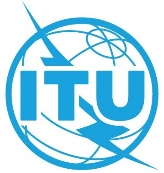 Punto del orden del día: PL 2.1Documento C21/79-S25 de mayo de 2021Original: inglésContribución del JapónContribución del Japónevaluación financiera y estratégica de los eventos itu telecomevaluación financiera y estratégica de los eventos itu telecomResumenEl Documento C20/10 se presentó a la segunda consulta virtual de los consejeros, y se acordó seguir examinando el informe y formular recomendaciones en la reunión del Consejo de 2021.En esta contribución se reconoce que la reforma de los eventos ITU Telecom es una cuestión urgente y se agradece la propuesta de reforma de Dalberg. Al mismo tiempo, se recomiendan algunos enfoques basados en el hecho de que la pandemia mundial ha alterado de manera importante la situación desde que Dalberg realizara su examen y evaluación.Acción solicitadaSe pide al Consejo que proceda a examinar las propuestas recogidas en este documento.______________ReferenciasResolución 11 (Rev. Dubái, 2018) de la Conferencia de Plenipotenciarios, C20/10